Bonjour les amis!Aujourd'hui, c'est le lundi 8 novembre 2021.Ma fête est le 22 juillet. Quand est ta fête?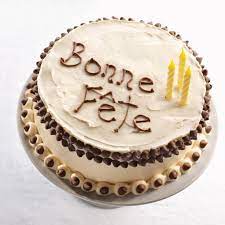 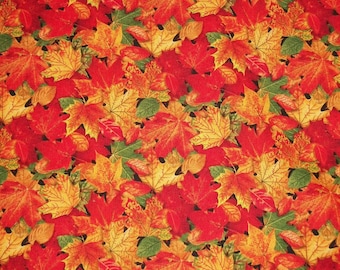 C'est l'automne! J'aime les couleurs des feuilles!Syllables in a word   Syllabes dans un motC’est = une syllabe    Au/ jour /d’hui = 3 syllabesA/mi = 2 syllabesa/mis = 2 syllabesa/mie = 2 syllabesBonne journée!Madame